від  17.02.2022                      м. Молочанськ                                          № 15Про затвердження переліку комунального майна для подальшої передачі з балансу виконавчого комітету Молочанської міської ради на баланс  КУ «Центр фінансового та матеріально-технічного забезпечення освітніх закладів» Молочанської міської радиКеруючись статтею 60 Закону України «Про місцеве самоврядування в Україні», Законами України «Про передачу об’єктів права державної та комунальної власності», постановою Кабінету міністрів України від 21.09.1998 № 1482 «Про передачу об’єктів права  державної та комунальної власності», Молочанська  міська рада  ВИРІШИЛА:1. Затвердити перелік комунального майна для подальшої передачі з балансу виконавчого комітету Молочанської міської ради на баланс КУ «Центр фінансового та матеріально-технічного забезпечення освітніх закладів» Молочанської міської ради  (додається). 2. Відділу фінансово-господарського забезпечення виконавчого комітету Молочанської міської ради вжити заходів щодо передачі комунального майна.3.Контроль за виконанням цього рішення покласти на комісію з питань фінансів, бюджету,  планування,соціально-економічного розвитку, інвестицій та міжнародного співробітництва.Міський голова                                                                                Ірина ЛИПКАЗАТВЕРДЖЕНО: Рішенням сесії Молочанськоїміської радивід 17.02.2022 року № 15ПЕРЕЛІК комунального майна для подальшої передачі з балансу виконавчого комітету Молочанської міської ради на баланс КУ «Центр фінансового та матеріально-технічного забезпечення освітніх закладів» Молочанської міської радиСекретар ради                                                                            Ольга ГАРБУЗ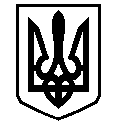 МОЛОЧАНСЬКА МІСЬКА РАДАвосьмого скликаннядвадцята позачергова сесіяР І Ш Е Н Н Я№п/пНайменуванняНайменуванняСубрахунокРік випускуОдиниця виміруКількістьСума, грн.Сума, грн.Знос, грн.Знос, грн.Залишковавартість, грн.Новомиколаївський навчально-виховний комплекс «Загальноосвітня школа І-ІІІ ступенів-дошкільний навчальний заклад» Молочанської міської радиНовомиколаївський навчально-виховний комплекс «Загальноосвітня школа І-ІІІ ступенів-дошкільний навчальний заклад» Молочанської міської радиНовомиколаївський навчально-виховний комплекс «Загальноосвітня школа І-ІІІ ступенів-дошкільний навчальний заклад» Молочанської міської радиНовомиколаївський навчально-виховний комплекс «Загальноосвітня школа І-ІІІ ступенів-дошкільний навчальний заклад» Молочанської міської радиНовомиколаївський навчально-виховний комплекс «Загальноосвітня школа І-ІІІ ступенів-дошкільний навчальний заклад» Молочанської міської радиНовомиколаївський навчально-виховний комплекс «Загальноосвітня школа І-ІІІ ступенів-дошкільний навчальний заклад» Молочанської міської радиНовомиколаївський навчально-виховний комплекс «Загальноосвітня школа І-ІІІ ступенів-дошкільний навчальний заклад» Молочанської міської радиНовомиколаївський навчально-виховний комплекс «Загальноосвітня школа І-ІІІ ступенів-дошкільний навчальний заклад» Молочанської міської радиНовомиколаївський навчально-виховний комплекс «Загальноосвітня школа І-ІІІ ступенів-дошкільний навчальний заклад» Молочанської міської радиНовомиколаївський навчально-виховний комплекс «Загальноосвітня школа І-ІІІ ступенів-дошкільний навчальний заклад» Молочанської міської радиНовомиколаївський навчально-виховний комплекс «Загальноосвітня школа І-ІІІ ступенів-дошкільний навчальний заклад» Молочанської міської радиНовомиколаївський навчально-виховний комплекс «Загальноосвітня школа І-ІІІ ступенів-дошкільний навчальний заклад» Молочанської міської ради11Вогнегасник18120028шт1165,00165,000,000,000,0022Вогнегасник18120029шт190,0090,000,000,000,0033Аптечка18120031шт185,0085,000,000,000,0044Аптечка18120031шт1195,00195,000,000,000,0055АКБ Платінум 6ст 100Ач1515шт11100,001100,000,000,000,0066Домкрат гідравлічний 12тон1515шт1220,00220,000,000,000,0077Ключ балонный ф30-321515шт1100,00100,000,000,000,0088Монтировка изогнутая Ч1515шт2140,00140,000,000,000,0099Набор рожково накидной 12ед.МИОЛ1515шт1120,00120,000,000,000,001010Плоскогубцы средние1515шт125,0025,000,000,000,001111Шина *2401515шт23120,003120,000,000,000,00Кіровська загальноосвітня школа І-ІІІ ступенівКіровська загальноосвітня школа І-ІІІ ступенівКіровська загальноосвітня школа І-ІІІ ступенівКіровська загальноосвітня школа І-ІІІ ступенівКіровська загальноосвітня школа І-ІІІ ступенівКіровська загальноосвітня школа І-ІІІ ступенівКіровська загальноосвітня школа І-ІІІ ступенівКіровська загальноосвітня школа І-ІІІ ступенівКіровська загальноосвітня школа І-ІІІ ступенівКіровська загальноосвітня школа І-ІІІ ступенівКіровська загальноосвітня школа І-ІІІ ступенівКіровська загальноосвітня школа І-ІІІ ступенів12Ноутбук НР  250G8 (45S01ES)Ноутбук НР  250G8 (45S01ES)101480001-2120.12.2021шт21359478,00359478,0035948,0035948,00323530,00Молочанський опорний заклад загальної середньої освіти І-ІІІ ступенів (2 школа)Молочанський опорний заклад загальної середньої освіти І-ІІІ ступенів (2 школа)Молочанський опорний заклад загальної середньої освіти І-ІІІ ступенів (2 школа)Молочанський опорний заклад загальної середньої освіти І-ІІІ ступенів (2 школа)Молочанський опорний заклад загальної середньої освіти І-ІІІ ступенів (2 школа)Молочанський опорний заклад загальної середньої освіти І-ІІІ ступенів (2 школа)Молочанський опорний заклад загальної середньої освіти І-ІІІ ступенів (2 школа)Молочанський опорний заклад загальної середньої освіти І-ІІІ ступенів (2 школа)Молочанський опорний заклад загальної середньої освіти І-ІІІ ступенів (2 школа)Молочанський опорний заклад загальної середньої освіти І-ІІІ ступенів (2 школа)Молочанський опорний заклад загальної середньої освіти І-ІІІ ступенів (2 школа)Молочанський опорний заклад загальної середньої освіти І-ІІІ ступенів (2 школа)13Ноутбук НР  250G8 (45S01ES)Ноутбук НР  250G8 (45S01ES)1014800022-3120.12.2021шт10171180,0017118,0017118,00154062,00154062,00Запорізька загальноосвітня школа І-ІІІ ступенів Молочанської міської радиЗапорізька загальноосвітня школа І-ІІІ ступенів Молочанської міської радиЗапорізька загальноосвітня школа І-ІІІ ступенів Молочанської міської радиЗапорізька загальноосвітня школа І-ІІІ ступенів Молочанської міської радиЗапорізька загальноосвітня школа І-ІІІ ступенів Молочанської міської радиЗапорізька загальноосвітня школа І-ІІІ ступенів Молочанської міської радиЗапорізька загальноосвітня школа І-ІІІ ступенів Молочанської міської радиЗапорізька загальноосвітня школа І-ІІІ ступенів Молочанської міської радиЗапорізька загальноосвітня школа І-ІІІ ступенів Молочанської міської радиЗапорізька загальноосвітня школа І-ІІІ ступенів Молочанської міської радиЗапорізька загальноосвітня школа І-ІІІ ступенів Молочанської міської радиЗапорізька загальноосвітня школа І-ІІІ ступенів Молочанської міської ради14Ноутбук НР  250G8 (45S01ES)Ноутбук НР  250G8 (45S01ES)1014800032-4420.12.2021шт13222534,0022253,0022253,00200281,00200281,00Виноградненський навчально-виховний комплекс «Загальноосвітня школа І-ІІ ступенів-дошкільний навчальний заклад»Виноградненський навчально-виховний комплекс «Загальноосвітня школа І-ІІ ступенів-дошкільний навчальний заклад»Виноградненський навчально-виховний комплекс «Загальноосвітня школа І-ІІ ступенів-дошкільний навчальний заклад»Виноградненський навчально-виховний комплекс «Загальноосвітня школа І-ІІ ступенів-дошкільний навчальний заклад»Виноградненський навчально-виховний комплекс «Загальноосвітня школа І-ІІ ступенів-дошкільний навчальний заклад»Виноградненський навчально-виховний комплекс «Загальноосвітня школа І-ІІ ступенів-дошкільний навчальний заклад»Виноградненський навчально-виховний комплекс «Загальноосвітня школа І-ІІ ступенів-дошкільний навчальний заклад»Виноградненський навчально-виховний комплекс «Загальноосвітня школа І-ІІ ступенів-дошкільний навчальний заклад»Виноградненський навчально-виховний комплекс «Загальноосвітня школа І-ІІ ступенів-дошкільний навчальний заклад»Виноградненський навчально-виховний комплекс «Загальноосвітня школа І-ІІ ступенів-дошкільний навчальний заклад»Виноградненський навчально-виховний комплекс «Загальноосвітня школа І-ІІ ступенів-дошкільний навчальний заклад»Виноградненський навчально-виховний комплекс «Загальноосвітня школа І-ІІ ступенів-дошкільний навчальний заклад»15Ноутбук НР  250G8 (45S01ES)Ноутбук НР  250G8 (45S01ES)1014800045-5820.12.2021шт14239652,0023965,0023965,00215687,00215687,00